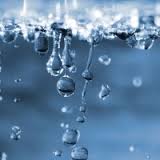 GÜNAHIN SICAĞINDAN,  RAHMET SERİNLİĞİNE… Gel rahmet rüzgârı es üstümüze Uyandır gafletin derin uykularından Serinlik ol, cennet iklimi yaşat bizlere“Kûnî berden ve selama” emrine mazhar kılar gibi Çekip al bizleri günahın yakıcı sıcağından…Ömür sermayesini hoyratça harcayan biz insanoğluna Rabbani bir ödev, bir program, bir düzen oruç ve Ramazan…“Nerede o eski Ramazanlar” diyerek başladığımız cümlelerimizle, karşı karşıya olduğumuz “şimdinin Ramazanı”na hürmetsizlik ettiğimizin farkında değiliz belki de. Şairin özetlediği gibi “Dün gitmiş, yarın yok, bize bir bugün kaldı” diyerek, bugün üzerimize inen, bizi saran, rahmet yüklü yağmurları sinesinde barındıran, senenin en bereketli ayı Ramazan var yanı başımızda, bugünümüzde.Susamış dudakların suyu beklediği gibi susamış bir gönülle, rahmet yağmurlarının bu mübarek ayda üzerimize yapışan dünyevi kirleri temizlemesi gayretindeyiz. Gaflet uykusunda, günahın nefsi kavuran sıcağında debelenirken insan, ilahi bir emir geliyor ötelerden “kutibe aleykum-us siyamu (üzerinize oruç yazıldı)”.Nefsini aç bırak, susuz bırak, muhtaç bırak…Günaha kapat bedenini, gözünü, kulağını, dilini, kalbini…Görünen azalarınla görünmeyen ibadete bırak kendini…Gecesiyle gündüzüyle ibadet halinde ol, bırak dünya zevklerini…Oruç, düşünce dâhil olmak üzere bir bütün halinde ibadet edebilmektir aslında. Bedenin nefsanî ihtiyaçlarına bir süre set çekip, ruhaniyetine yol aralamak, farkındalık oluşturmaktır. Cismani dünyasında ruhani alemlere yelken açan insan, seyre dalmışken, Ramazan’ın son on gününde buluşuyor Kadir Gecesi’yle, nazil oluyor Kelamullah. Kur’an’la tanışıyor insan ve onunla hemhal oluyor, fizik ötelerine sefere çıkıyor, nefsini dizginlemeyi öğreniyor müslüman…Oruç ve Ramazan aynı zamanda bireysel ibadetlerin toplumsal yaşanma halini gösteriyor bizlere. Aynı saatte ışıklar yanıyor, aynı saatte yemekler yeniyor, aynı saatte toplu namazlar kılınıyor. Daha şenlikli yaşanıyor kulluk eğitimi, daha düzenli ve de istikrarlı. Rahmet soluyor nefesler, ibadetin lezzetini tadıyor gönüller.	Bir disiplin dahilinde tutulan oruç, müslümanın hayatına yakışmayan “kötü olan” her şeyi silip, Ramazan ayının nihayetinde külli bir bağışlanma sağlıyor. Orucuyla Rabbinin mağfiretine eremeyen bedbaht kişiye yazıklar olsun!	Müslümanın kalkanı oruç, onu çirkin söz söylemekten, başkalarıyla çekişmekten, ona söven veya çatan birine “ben oruçluyum” farkındalığını uyandırarak, ona gelecek zararlı her oka karşı iman kimliğini korur, hasar görmesini engeller. Var olan her türlü zarara karşı da adeta bir detoks etkisi yaşatır. Günahlardan arındırır, Rabbani bir mağfiret yaşatır.	İnsana kanaatkâr olmayı, fıtratını koruyup kendini tutmayı öğretir oruç. Yeme, içme, neslin devamını sağlama gibi tabii ihtiyaçlarını disipline kavuştururken, nefsi terbiye ile “öteki”nin halini anlama süreci başlar. Yediğinden yedirir, elindekini fıtır sadakası olarak, zekat olarak paylaşır. İnsanın dünya metaı ile olan imtihanını da terbiye eder Ramazan.Şairin deyimiyle “Ey oruç tut beni. Tut sözümü mühürle dudağımı, sesimi tut lâl eyle çığlıklarımı, yalanların kuyularından çekip çıkar nefeslerimi, bakışının menzilinde tut gözlerimi, delik deşik et kibrimi, huzurunda tut çaresiz yetimliğimi.Sağanağına tut bu çorak gönlü. Seline kat yangınlarımı. Damla damla denize at kanayan yanlarımı. İçimde uyuyan tohumları uyandır, baharlara taşı/r yüreğimi.Acıktım sana sofrana oturt beni. Acıttım içimi; göğsünde avut beni. Aktım sana; damla damla yut beni. Aldandım sahte ışıklara; beşiğinde uyut beni. Ağular içtim bal kâselerinden; döşeğinde sağalt beni. Azaldım nisyanlar içinde; gözlerinde çoğalt beni. Ağına düştüm isyanların; tut elimi, doğrult beni. Ağzına düştüm yalanların; tut dilimi, doğruda tut beni. Ayartısına kandım anlık sevdaların; tut gözlerimi, körelt beni. Arı duru kalamadım, bulandım; el üstünde tut pişmanlıklarımı, durult beni. Tut beni.” Ne mutlu Ramazan’ın rahmetiyle kuşanıp mağfiretiyle günahlarından arınanlara…Ne mutlu oruçla nefsini dünyaya kapatan, ötelere kapı aralayanlara…            Ne mutlu kuşandığı halini bir aya münhasır kılmayıp, bu hali ömrüne yayanlara…“Allahım! Senden her şeyi kuşatan rahmetinle beni bağışlamanı dilerim”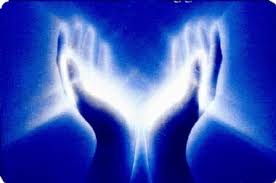                TELVİN KARDEŞLİK ÖZKAYA/DİYARBAKIR İL VAİZİ                                                                           